1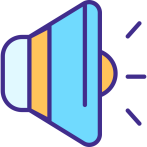 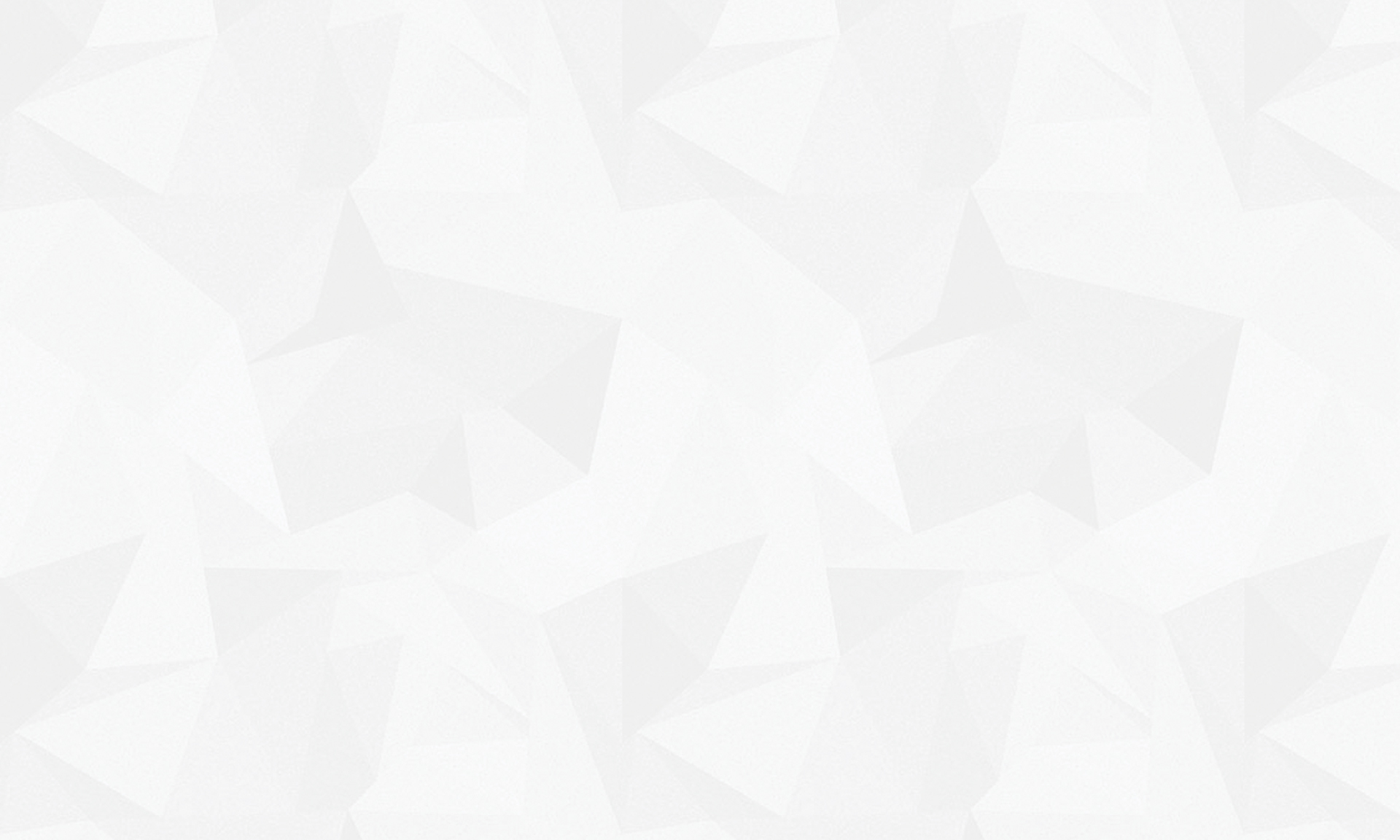 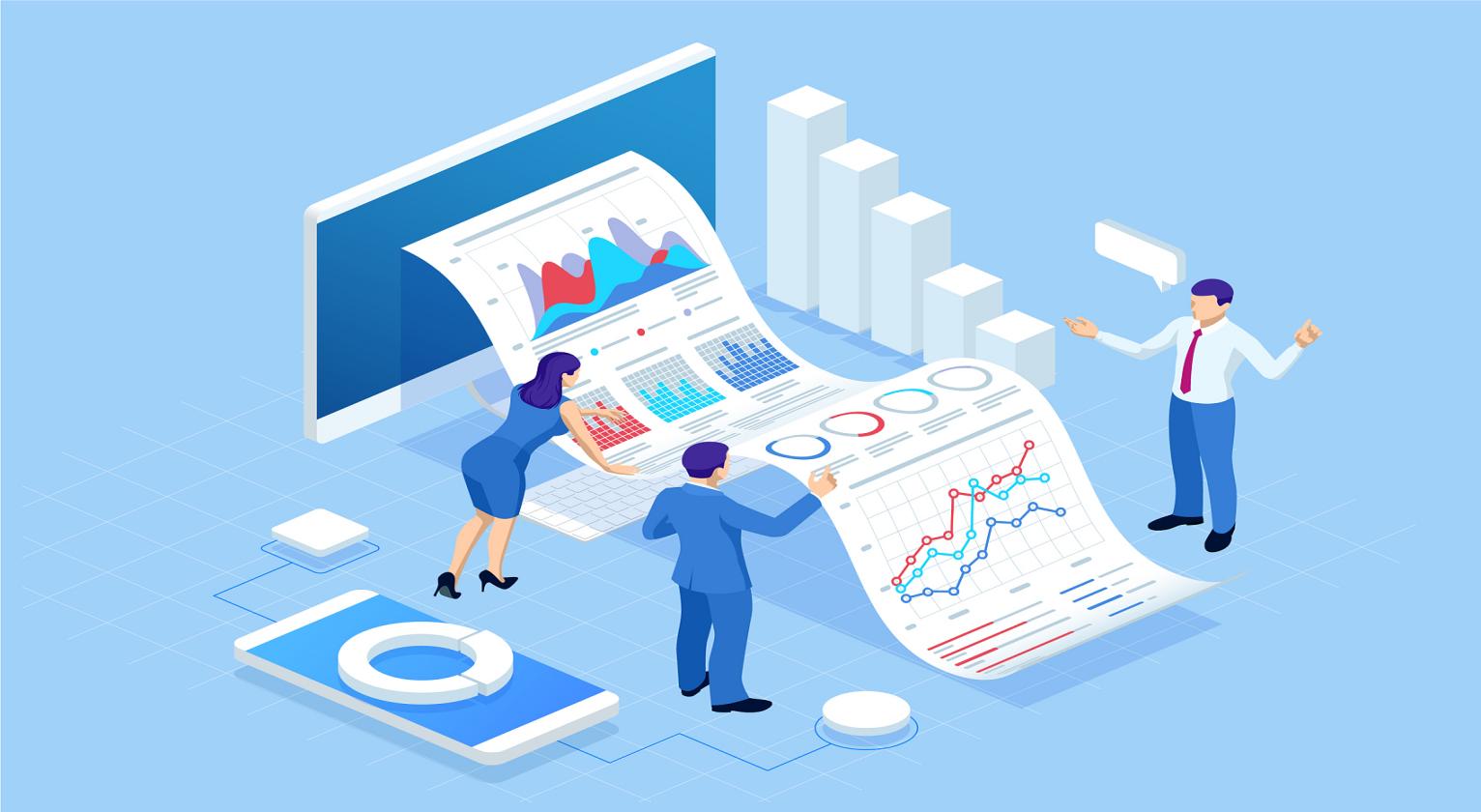 目    录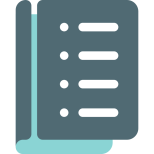 第一部分   部门概况一、部门职责二、机构设置第二部分   2022年度部门决算报表一、收入支出决算总表二、收入决算表三、支出决算表四、财政拨款收入支出决算总表五、一般公共预算财政拨款支出决算表六、一般公共预算财政拨款基本支出决算明细表七、政府性基金预算财政拨款收入支出决算表八、国有资本经营预算财政拨款支出决算表九、财政拨款“三公”经费支出决算表第三部分   2022年度部门决算情况说明一、收入支出决算总体情况说明二、收入决算情况说明三、支出决算情况说明四、财政拨款收入支出决算总体情况说明五、财政拨款“三公” 经费支出决算情况说明六、机关运行经费支出说明七、政府采购支出说明八、国有资产占用情况说明九、预算绩效情况说明十、其他需要说明的情况第四部分  名词解释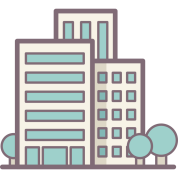  第一部分  部门概况一、部门职责成安县人力资源和社会保障局是成安县人民政府重要组成部门，负责全县人事人才、就业创业、社会保障、劳动监察与仲裁等工作。单位性质为机关，内设办公室、人力资源股、社会保险股和劳动仲裁股4个股室；下设人才交流中心、就业局、社保中心、农保中心和劳动监察大队5个事业单位。（一）办公室。综合协调机关重要政务、事务；负责督办工作；负责全县人力资源社会保障改革任务的组织、协调和督办落实；统筹指导全县人力资源社会保障系统法治建设工作；负责机关及所属事业单位财务管理和审计监督；牵头拟订政策性资金和专项资金使用管理办法；制定各项财务规章制度；（二）人力资源股。拟订人力资源市场、人力资源服务业发展和人力资源流动的政策和规划；负责人力资源服务机构的备案和监督管理；拟订人才工作有关目标，参与全县人才工作的指导、组织、协调和管理，承办有关人才工作。参与拟订机关工资、津贴补贴福利和离退休政策，拟订全县城乡劳动者职业培训政策、规划并组织实施；组织拟订技能人才的培养、评价、使用和激励政策；拟订促进城乡统筹就业规划和年度计划；制定促进就业、鼓励创业、劳动者平等公平就业、农村劳动力转移就业、跨地区有序流动等政策；负责全县创业担保贷款审查等相关工作。（三）社会保险股。负责组织落实全县机关企事业单位基本养老保险、社会化管理服务政策；拟订失业保险政策、标准和基金管理办法；拟订全县工伤保险政策、规划、标准并组织实施；拟订城乡居民基本养老保险和被征地农民参加基本养老保险的政策、规划、标准；拟订全县养老、失业、工伤等社会保险、补充保险、企业(职业)年金、个人储蓄性养老保险基金监管制度并组织实施；（四）劳动仲裁股。拟订全县企业（机关事业单位编制外用工）劳动关系政策；拟订全县劳动人事争议调解仲裁政策、制度和发展规划并组织实施；拟订全县劳动保障监察工作制度；拟订全县农民工管理服务综合性政策和规划，并组织实施；二、机构设置从决算编报单位构成看，纳入2022年度本部门决算汇编范围的独立核算单位（以下简称“单位”）共1个，我部门无二级预算单位，因此，成安县人力资源和社会保障局2022年度部门决算即成安县人力资源和社会保障局本级2022年度决算。”具体情况如下：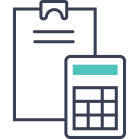  第二部分  2022年度部门决算表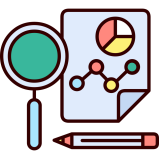 第三部分 2022年度部门决算情况说明一、收入支出决算总体情况说明本部门2022年度收、支总计（含结转和结余）1980.85万元。与2021年度决算相比，收支各增加341.78万元，增长20.8%，主要原因是人才引进、根治欠薪、省人社一体化公共服务平台建设等支出增加；人员工资正常调整，工资福利支出增加。二、收入决算情况说明本部门2022年度收入合计1980.85万元，其中：财政拨款收入1980.85万元，占100%；事业收入0万元，占0%；经营收入0万元，占0%；附属单位上缴收入0万元，占0%；其他收入0万元，占0%。三、支出决算情况说明本部门2022年度支出合计1980.85万元，其中：基本支出1333.77万元，占67.33%；项目支出647.08万元，占32.67%；经营支出0万元，占0%；对附属单位补助支出0万元，占0%。四、财政拨款收入支出决算总体情况说明（一）财政拨款收支与2021年度决算对比情况本部门2022年度财政拨款本年收入1980.85万元,比2021年度增加341.78万元，增长20.8%，主要是人才引进、根治欠薪、省人社一体化公共服务平台建设等支出增加；人员工资正常调整，工资福利支出增加。本年支出1980.85万元,比2021年度增加341.78万元，增长20.8%，主要是人才引进、根治欠薪、省人社一体化公共服务平台建设等支出增加；人员工资正常调整，工资福利支出增加。具体情况如下：一般公共预算财政拨款本年收入1980.85万元,比2021年度增加341.78万元，增长20.8%，主要是人才引进、根治欠薪、省人社一体化公共服务平台建设等支出增加；人员工资正常调整，工资福利支出增加；本年支出1980.85万元,比2021年度增加341.78万元，增长20.8%，主要是人才引进、根治欠薪、省人社一体化公共服务平台建设等支出增加；人员工资正常调整，工资福利支出增加。2.政府性基金预算财政拨款本年收入0万元，比上年增加0万元，增长0%，主要原因是无政府性基金预算财政拨款支出；本年支出0万元，比上年增加0万元，增长0%，主要是无政府性基金预算财政拨款支出。3.国有资本经营预算财政拨款本年收入0万元，比上年增加0万元，增长0%，主要原因是无国有资本经营预算财政拨款收入；本年支出0万元，比上年增加0万元，增长0%，主要是无国有资本经营预算财政拨款收入。（二）财政拨款收支与年初预算数对比情况本部门2022年度财政拨款本年收入1980.85万元，完成年初预算的120.31%,比年初预算增加334.43万元，决算数大于预算数主要原因是人才引进、疫情防控、劳动保障监察根治欠薪、省人社一体化公共服务平台建设等工作，追加相关经费预算；本年支出1980.85万元，完成年初预算的12.031%,比年初预算增加334.43万元，决算数大于预算数主要原因是人才引进、疫情防控、劳动保障监察根治欠薪、省人社一体化公共服务平台建设等工作，追加相关经费预算。具体情况如下：1.一般公共预算财政拨款本年收入完成年初预算120.31%，比年初预算增加334.43万元，主要是人才引进、疫情防控、劳动保障监察根治欠薪、省人社一体化公共服务平台建设等工作，追加相关经费预算；支出完成年初预算120.31%，比年初预算增加334.43万元，主要是人才引进、疫情防控、劳动保障监察根治欠薪、省人社一体化公共服务平台建设等工作，追加相关经费预算。2.政府性基金预算财政拨款本年收入完成年初预算0%，比年初预算增加0万元，主要是无政府性基金预算财政拨款收入；支出完成年初预算0%，比年初预算增加0万元，主要是无政府性基金预算财政拨款收入。3.国有资本经营预算财政拨款本年收入完成年初预算0%，比年初预算增加0万元，主要是无国有资本经营预算财政拨款收入；支出完成年初预算0%，比年初预算增加0万元，主要是无国有资本经营预算财政拨款收入。财政拨款支出决算结构情况2022年度财政拨款支出1980.85万元，主要用于以下方面：一般公共服务（类）支出85.46万元，占4.3%，主要用于人员经费等其他一般公共服务支出；社会保障和就业（类）支出 1895.39万元，占95.7%；主要用于人力资源和社会保障管理事务下的行政运行、一般行政管理事务、劳动保障监察、引进人才费用、其他人力资源和社会保障管理事务支出；机关事业单位基本养老保险缴费支出、机关事业单位职业年金缴费支出以及死亡抚恤金。  （四）一般公共预算基本支出决算情况说明2022年度财政拨款基本支出1333.77万元，其中：人员经费1123.97万元，主要包括基本工资668.83万元、津贴补贴30.35万元、奖金9.64万元、绩效工资23.43万元、机关事业单位基本养老保险缴费74.81万元、职业年金缴费41.73万元、职工基本医疗保险缴费34.18万元、住房公积金51.92万元、其他社会保障缴费2.59万元、其他工资福利支出160.01万元、抚恤金26.48万元。公用经费209.8万元，主要包括办公费91.09万元、印刷费6.82万元、水费2.5万元、电费9万元、邮电费0.95万元、差旅费7.11万元、维修（护）费5.6万元、培训费1万元、工会经费14万元、公务用车运行维护费4万元、其他交通费用62.29万元、其他商品和服务支出3.23万元、办公设备购置2.23万元。五、财政拨款“三公” 经费支出决算情况说明（一）“三公”经费财政拨款支出决算总体情况说明本部门2022年度“三公”经费财政拨款支出预算为4万元，支出决算为4万元，完成预算的100%,较预算增加0万元，增长0%，主要是认真贯彻落实中央八项规定精神和厉行节约要求，精准测算；较2021年度决算减少3.64万元，降低47.63%，主要是加强公车审批卡管理控制油修，从严控制“三公”经费开支。（二）“三公”经费财政拨款支出决算具体情况说明1.因公出国（境）费支出情况。本部门2022年度因公出国（境）费支出预算为0万元，支出决算0万元，完成预算的100%。因公出国（境）费支出较预算增加0万元，增长0%,主要是未发生“因公出国（境）费”经费支出；较上年增加0万元，增长0%,主要是未发生“因公出国（境）费”经费支出。其中因公出国（境）团组0个、共0人、参加其他单位组织的因公出国（境）团组0个、共0人/无本单位组织的出国（境）团组。2.公务用车购置及运行维护费支出情况。本部门2022年度公务用车购置及运行维护费预算为4万元，支出决算4万元，完成预算的100%。较预算减少0万元，降低0%,主要认真贯彻落实中央八项规定精神和厉行节约要求，精准测算；较上年减少3.64万元，降低47.63%,主要是加强公车审批卡管理控制油修，从严控制“三公”经费开支。其中：公务用车购置费支出0万元：本部门2022年度公务用车购置量0辆，发生“公务用车购置”经费支出0万元。公务用车购置费支出较预算增加0万元，增长0%,主要是未发生“公务用车购置”经费支出；较上年增加0万元，增长0%,主要是未发生“公务用车购置”经费支出。公务用车运行维护费支出4万元：本部门2022年度单位公务用车保有量2辆。公车运行维护费支出较预算减少3.64万元，降低47.63%,主要是主要认真贯彻落实中央八项规定精神和厉行节约要求，精准测算；较上年减少3.64万元，降低47.63%,主要是加强公车审批卡管理控制油修，从严控制“三公”经费开支。3.公务接待费支出情况。本部门2022年度公务接待费支出预算为0万元，支出决算0万元，完成预算的100%。公务接待费支出较预算增加0万元，降低0%,主要是未发生公务接待费支出；较上年度减少0万元，降低0%,主要是未发生公务接待费支出。本年度共发生公务接待0批次、0人次。六、机关运行经费支出说明本部门2022年度机关运行经费支出209.8万元，比2021年度增加61.75万元，增长41.7%。主要原因是本年度工会队伍扩大，工会经费增加；本年度组织招聘事业单位工作人员考试、劳动保障监察、疫情防控、省人社一体化公共服务平台建设等工作业务量大，相关办公费、印刷费等费用增加。七、政府采购支出说明本部门2022年度政府采购支出总额208.67万元，从采购类型来看，政府采购货物支出70.21万元、政府采购工程支出0万元、政府采购服务支出138.46万元。授予中小企业合同金额139.38万元，占政府采购支出总额的66.8%，其中授予小微企业合同金额88.52万元，占政府采购支出总额的42%。八、国有资产占用情况说明截至2022年12月31日，本部门共有车辆2辆，比上年增加0辆，主要是总量未发生变动。其中，副部（省）级及以上领导用车0辆，主要领导干部用车0辆，机要通信用车1辆，应急保障用车0辆，执法执勤用车1辆，特种专业技术用车0辆，离退休干部用车0辆，其他用0辆；单位价值100万元以上设备（不含车辆）0台（套）。九、预算绩效情况说明（一）预算绩效管理工作开展情况根据预算绩效管理要求，本部门组织对2022年度一般公共预算项目支出全面开展绩效自评，其中，一级项目18个，二级项目0个，共涉及资金21675.87万元，占一般公共预算项目支出总额的100%。组织对2022年度0个政府性基金预算项目支出开展绩效自评，共涉及资金0万元，占政府性基金预算项目支出总额的100%。组织对2022年度0个国有资本经营预算项目支出开展绩效自评，共涉及资金0万元，占国有资本经营预算项目支出总额的100%。组织对“机关事业单位养老保险单位部分和职业年金配套资金”、“城乡居民基本养老保险补助资金”等2个一级项目开展了重点评价，涉及一般公共预算支出16731.89万元，政府性基金预算支出0万元，国有资本经营预算支出0万元。由部内评审机构开展绩效评价。从评价情况来看，按照邯郸市委、市政府《关于全面实施预算绩效管理的实施意见》的要求，绩效评价量化分值采取百分制，根据评价得分（满分100分），评价结果分为优、良、中、差四等。2022年度一般公共预算项目评价得分均在90分以上，评价结果均为“优”。（二）部门决算中项目绩效自评结果本部门在今年部门决算公开中反映 “城乡居民基本养老保险补助资金”项目绩效自评结果。2022年度财政专项城乡居民养老资金项目自评综述：根据年初设定的绩效目标，2022年度财政专项城乡居民养老资金项目绩效自评得分为99.5分（绩效自评表附后）。全年预算数为9207.6385万元，执行数9688.1679万元，完成预算的105%。项目绩效目标完成情况：1.预算安排财政专项资金情况2022年度预算安排财政专项资金9207.6385万元，实际到位资金9207.6385万元，资金到位率100%；实际使用资金9688.1679万元，资金使用率105%。由于2022年7月份中央基础养老金每人每月上调5元，省级和县级上调2.5元，造成资金不足，在发放养老金时使用了上年结余养老金，造成资金使用率增加.2022年底全年发放中央基础养老金6911.1417万元，省级基础养老金1214.78985万元，县级基础养老金1562.23635万元，合计支出养老金9688.1679万元（指标文件共计9207.6385万元）。2.财政专项资金分配和使用的合理性和规范性基础养老金补贴：中央财政对符合领取条件的参保人支付每人每月118元的基础养老金，省财政对符合领取条件的参保人支付每人每月17.5元的基础养老金，县级财政按不低于每人每月22.5元给予基础养老金补助，领取待遇人员年满65周岁后，基础养老金在基数基础上每人每月增加1元；年满75周岁后，基础养老金在基数基础上每人每月增加2元；85周岁后，基础养老金在基数基础上每人每月增加3元，所需资金由省、县按照1:1的比例分担。按照社会保险基金财务制度等有关规定，及时将资金拨入社会保险基金财政专户，确保基础养老金按时足额发放到符合待遇领取条件的城乡居民手中，财政补助资金必须专款专用，任何地区、部门、单位和个人均不得截留、挤占和挪用。明确了项目申请流程、资金使用、项目后续监管等要求，提升了他们的政策水平和工作能力。（二）资金拨付情况 截至目前，中央、省级、县级财政专项资金9207.6385万元，资金已全部到账，到账率100%。（三）资金使用成效 1.年度资金结转结余情况2022年财政专项资金共计9207.6385万元。其中中央财政专项资金6522万元，发放中央基础养老金6911.1417万元，结余为-389.1417万元，使用上年度结余资金。省级财政专项资金1148.9830万元，2022年全年发放省级基础养老金1214.78985万元，基础养老金结余-65.80685万元，资金不足时，使用上年度结余资金。县级财政专项资金1536.6555万元，2022年支出县级基础养老及1562.23635万元，基础养老金结余-25.28085万元，使用上年度结余资金。部门评价项目绩效评价结果   无十、其他需要说明的情况1. 本部门2022年度政府性基金财政拨款和国有资本经营预算财政拨款无收支及结转结余情况，故07表、08表以空表列示。2. 由于决算公开表格中金额数值应当保留两位小数，公开数据为四舍五入计算结果，个别数据合计项与分项之和存在小数点后差额，特此说明。第四部分  名词解释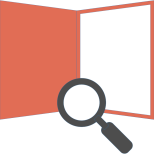 财政拨款收入：指单位从同级财政部门取得的财政预算资金。事业收入：指事业单位开展专业业务活动及辅助活动取得的收入。经营收入：指事业单位在专业业务活动及其辅助活动之外开展非独立核算经营活动取得的收入。其他收入：指单位取得的除上述收入以外的各项收入。主要是事业单位固定资产出租收入、存款利息收入等。   五、使用非财政拨款结余：指事业单位使用以前年度积累的非财政拨款结余弥补当年收支差额的金额。年初结转和结余：指单位以前年度尚未完成、结转到本年仍按原规定用途继续使用的资金，或项目已完成等产生的结余资金。结余分配：指事业单位按照会计制度规定缴纳的所得税、提取的专用结余以及转入非财政拨款结余的金额等。年末结转和结余：指单位按有关规定结转到下年或以后年度继续使用的资金，或项目已完成等产生的结余资金。基本支出：指为保障机构正常运转、完成日常工作任务而发生的人员支出和公用支出。十、项目支出：指在基本支出之外为完成特定行政任务和事业发展目标所发生的支出。十一、基本建设支出：填列由本级发展与改革部门集中安排的用于购置固定资产、战略性和应急性储备、土地和无形资产，以及购建基础设施、大型修缮所发生的一般公共预算财政拨款支出，不包括政府性基金、财政专户管理资金以及各类拼盘自筹资金等。十二、其他资本性支出：填列由各级非发展与改革部门集中安排的用于购置固定资产、战备性和应急性储备、土地和无形资产，以及购建基础设施、大型修缮和财政支持企业更新改造所发生的支出。十三、“三公”经费：指部门用财政拨款安排的因公出国（境）费、公务用车购置及运行费和公务接待费。其中，因公出国（境）费反映单位公务出国（境）的国际旅费、国外城市间交通费、住宿费、伙食费、培训费、公杂费等支出；公务用车购置及运行费反映单位公务用车购置支出（含车辆购置税、牌照费）及按规定保留的公务用车燃料费、维修费、过桥过路费、保险费、安全奖励费用等支出；公务接待费反映单位按规定开支的各类公务接待（含外宾接待）支出。十四、其他交通费用：填列单位除公务用车运行维护费以外的其他交通费用。如公务交通补贴、租车费用、出租车费用，飞机、船舶等燃料费、维修费、保险费等。十五、公务用车购置：填列单位公务用车车辆购置支出（含车辆购置税、牌照费）。十六、其他交通工具购置：填列单位除公务用车外的其他各类交通工具（如船舶、飞机等）购置支出（含车辆购置税、牌照费）。十七、机关运行经费：指为保障行政单位（包括参照公务员法管理的事业单位）运行用于购买货物和服务的各项资金，包括办公及印刷费、邮电费、差旅费、会议费、福利费、日常维修费、专用材料以及一般设备购置费、办公用房水电费、办公用房取暖费、办公用房物业管理费、公务用车运行维护费以及其他费用。十八、经费形式:按照经费来源，可分为财政拨款、财政性资金基本保证、财政性资金定额或定项补助、财政性资金零补助四类序号单位名称单位基本性质经费形式1成安县人力资源和社会保障局行政单位财政拨款注：1、单位基本性质分为行政单位、参公事业单位、财政补助事业单位、经费自理事业单位四类。2、经费形式分为财政拨款、财政性资金基本保证、财政性资金定额或定项补助、财政性资金零补助四类。注：1、单位基本性质分为行政单位、参公事业单位、财政补助事业单位、经费自理事业单位四类。2、经费形式分为财政拨款、财政性资金基本保证、财政性资金定额或定项补助、财政性资金零补助四类。注：1、单位基本性质分为行政单位、参公事业单位、财政补助事业单位、经费自理事业单位四类。2、经费形式分为财政拨款、财政性资金基本保证、财政性资金定额或定项补助、财政性资金零补助四类。注：1、单位基本性质分为行政单位、参公事业单位、财政补助事业单位、经费自理事业单位四类。2、经费形式分为财政拨款、财政性资金基本保证、财政性资金定额或定项补助、财政性资金零补助四类。         收入支出决算总表         收入支出决算总表         收入支出决算总表         收入支出决算总表         收入支出决算总表         收入支出决算总表         收入支出决算总表         收入支出决算总表                       公开01表                       公开01表                       公开01表                       公开01表                       公开01表部门：成安县人力资源和社会保障局部门：成安县人力资源和社会保障局 2022年度                       单位：万元                       单位：万元                       单位：万元                       单位：万元                       单位：万元收入收入收入收入收入支出支出支出支出项    目行次行次决算数决算数项    目行次决算数决算数栏    次11栏    次22一、一般公共预算财政拨款收入11	1980.85	1980.85一、一般公共服务支出3285.4685.46二、政府性基金预算财政拨款收入22二、外交支出33三、国有资本经营预算财政拨款收入33三、国防支出34四、上级补助收入44四、公共安全支出35五、事业收入55五、教育支出36六、经营收入66六、科学技术支出37七、附属单位上缴收入77七、文化旅游体育与传媒支出38八、其他收入88八、社会保障和就业支出391895.391895.3999九、卫生健康支出401010十、节能环保支出411111十一、城乡社区支出421212十二、农林水支出431313十三、交通运输支出441414十四、资源勘探工业信息等支出451515十五、商业服务业等支出461616十六、金融支出471717十七、援助其他地区支出481818十八、自然资源海洋气象等支出491919十九、住房保障支出502020二十、粮油物资储备支出512121二十一、国有资本经营预算支出522222二十二、灾害防治及应急管理支出532323二十三、其他支出542424二十四、债务还本支出552525二十五、债务付息支出562626二十六、抗疫特别国债安排的支出57本年收入合计2727	1980.85	1980.85本年支出合计581980.851980.85使用非财政拨款结余2828结余分配59年初结转和结余2929年末结转和结余60303061总计3131	1980.85	1980.85总计621980.851980.85注：1.本表反映部门本年度的总收支和年末结转结余情况。
    2.本套报表金额单位转换时可能存在尾数误差。注：1.本表反映部门本年度的总收支和年末结转结余情况。
    2.本套报表金额单位转换时可能存在尾数误差。注：1.本表反映部门本年度的总收支和年末结转结余情况。
    2.本套报表金额单位转换时可能存在尾数误差。注：1.本表反映部门本年度的总收支和年末结转结余情况。
    2.本套报表金额单位转换时可能存在尾数误差。注：1.本表反映部门本年度的总收支和年末结转结余情况。
    2.本套报表金额单位转换时可能存在尾数误差。注：1.本表反映部门本年度的总收支和年末结转结余情况。
    2.本套报表金额单位转换时可能存在尾数误差。注：1.本表反映部门本年度的总收支和年末结转结余情况。
    2.本套报表金额单位转换时可能存在尾数误差。注：1.本表反映部门本年度的总收支和年末结转结余情况。
    2.本套报表金额单位转换时可能存在尾数误差。注：1.本表反映部门本年度的总收支和年末结转结余情况。
    2.本套报表金额单位转换时可能存在尾数误差。注：1.本表反映部门本年度的总收支和年末结转结余情况。
    2.本套报表金额单位转换时可能存在尾数误差。注：1.本表反映部门本年度的总收支和年末结转结余情况。
    2.本套报表金额单位转换时可能存在尾数误差。注：1.本表反映部门本年度的总收支和年末结转结余情况。
    2.本套报表金额单位转换时可能存在尾数误差。注：1.本表反映部门本年度的总收支和年末结转结余情况。
    2.本套报表金额单位转换时可能存在尾数误差。收入决算表收入决算表收入决算表收入决算表收入决算表收入决算表收入决算表收入决算表收入决算表收入决算表公开02表部门：成安县人力资源和社会保障局部门：成安县人力资源和社会保障局部门：成安县人力资源和社会保障局部门：成安县人力资源和社会保障局2022年度单位：万元项    目项    目项    目本年收入合计财政拨款收入上级补助收入事业收入经营收入附属单位上缴收入其他收入科目代码科目代码科目名称本年收入合计财政拨款收入上级补助收入事业收入经营收入附属单位上缴收入其他收入科目代码科目代码科目名称本年收入合计财政拨款收入上级补助收入事业收入经营收入附属单位上缴收入其他收入栏次栏次栏次1234567合计合计合计1,980.851,980.85201201一般公共服务支出85.4685.462019920199其他一般公共服务支出85.4685.4620199992019999  其他一般公共服务支出85.4685.46208208社会保障和就业支出1,895.391,895.392080120801人力资源和社会保障管理事务1,856.221,856.2220801012080101  行政运行1,256.611,256.6120801022080102  一般行政管理事务37.9937.9920801052080105  劳动保障监察29.5029.5020801162080116  引进人才费用3.753.7520801992080199  其他人力资源和社会保障管理事务支出528.37528.372080520805行政事业单位养老支出12.6912.6920805052080505  机关事业单位基本养老保险缴费支出5.585.5820805062080506  机关事业单位职业年金缴费支出7.117.112080820808抚恤26.4826.4820808012080801  死亡抚恤26.4826.48注：本表反映部门本年度取得的各项收入情况。注：本表反映部门本年度取得的各项收入情况。注：本表反映部门本年度取得的各项收入情况。注：本表反映部门本年度取得的各项收入情况。注：本表反映部门本年度取得的各项收入情况。注：本表反映部门本年度取得的各项收入情况。注：本表反映部门本年度取得的各项收入情况。注：本表反映部门本年度取得的各项收入情况。注：本表反映部门本年度取得的各项收入情况。注：本表反映部门本年度取得的各项收入情况。支出决算表支出决算表支出决算表支出决算表支出决算表支出决算表支出决算表支出决算表支出决算表公开03表部门：成安县人力资源和社会保障局 部门：成安县人力资源和社会保障局 部门：成安县人力资源和社会保障局 部门：成安县人力资源和社会保障局 2022年度单位：万元项    目项    目项    目本年支出合计基本支出项目支出上缴上级支出经营支出对附属单位补助支出科目代码科目代码科目名称本年支出合计基本支出项目支出上缴上级支出经营支出对附属单位补助支出科目代码科目代码科目名称本年支出合计基本支出项目支出上缴上级支出经营支出对附属单位补助支出栏次栏次栏次123456合计合计合计1,980.851,333.77647.08201201一般公共服务支出85.4685.462019920199其他一般公共服务支出85.4685.4620199992019999  其他一般公共服务支出85.4685.46208208社会保障和就业支出1,895.391,333.77561.622080120801人力资源和社会保障管理事务1,856.221,294.60561.6220801012080101  行政运行1,256.611,256.6120801022080102  一般行政管理事务37.9937.9920801052080105  劳动保障监察29.5029.5020801162080116  引进人才费用3.753.7520801992080199  其他人力资源和社会保障管理事务支出528.37528.372080520805行政事业单位养老支出12.6912.6920805052080505  机关事业单位基本养老保险缴费支出5.585.5820805062080506  机关事业单位职业年金缴费支出7.117.112080820808抚恤26.4826.4820808012080801  死亡抚恤26.4826.48注：本表反映部门本年度各项支出情况。注：本表反映部门本年度各项支出情况。注：本表反映部门本年度各项支出情况。注：本表反映部门本年度各项支出情况。注：本表反映部门本年度各项支出情况。注：本表反映部门本年度各项支出情况。注：本表反映部门本年度各项支出情况。注：本表反映部门本年度各项支出情况。注：本表反映部门本年度各项支出情况。财政拨款收入支出决算总表财政拨款收入支出决算总表财政拨款收入支出决算总表财政拨款收入支出决算总表财政拨款收入支出决算总表财政拨款收入支出决算总表财政拨款收入支出决算总表财政拨款收入支出决算总表财政拨款收入支出决算总表财政拨款收入支出决算总表财政拨款收入支出决算总表财政拨款收入支出决算总表财政拨款收入支出决算总表财政拨款收入支出决算总表财政拨款收入支出决算总表财政拨款收入支出决算总表收入收入收入收入收入支出支出支出支出支出支出支出支出支出项    目项    目项    目行次金额项    目项    目行次合计合计一般公共预算财政拨款政府性基金预算财政拨款政府性基金预算财政拨款国有资本经营预算财政拨款栏    次栏    次栏    次1栏    次栏    次223445一、一般公共预算财政拨款一、一般公共预算财政拨款一、一般公共预算财政拨款11980.85一、一般公共服务支出一、一般公共服务支出3385.4685.4685.46二、政府性基金预算财政拨款二、政府性基金预算财政拨款二、政府性基金预算财政拨款2二、外交支出二、外交支出34三、国有资本经营预算财政拨款三、国有资本经营预算财政拨款三、国有资本经营预算财政拨款3三、国防支出三、国防支出354四、公共安全支出四、公共安全支出365五、教育支出五、教育支出376六、科学技术支出六、科学技术支出387七、文化旅游体育与传媒支出七、文化旅游体育与传媒支出398八、社会保障和就业支出八、社会保障和就业支出401,895.391,895.391,895.399九、卫生健康支出九、卫生健康支出4110十、节能环保支出十、节能环保支出4211十一、城乡社区支出十一、城乡社区支出4312十二、农林水支出十二、农林水支出4413十三、交通运输支出十三、交通运输支出4514十四、资源勘探工业信息等支出十四、资源勘探工业信息等支出4615十五、商业服务业等支出十五、商业服务业等支出4716十六、金融支出十六、金融支出4817十七、援助其他地区支出十七、援助其他地区支出4918十八、自然资源海洋气象等支出十八、自然资源海洋气象等支出5019十九、住房保障支出十九、住房保障支出5120二十、粮油物资储备支出二十、粮油物资储备支出5221二十一、国有资本经营预算支出二十一、国有资本经营预算支出5322二十二、灾害防治及应急管理支出二十二、灾害防治及应急管理支出5423二十三、其他支出二十三、其他支出5524二十四、债务还本支出二十四、债务还本支出5625二十五、债务付息支出二十五、债务付息支出5726二十六、抗疫特别国债安排的支出二十六、抗疫特别国债安排的支出58本年收入合计本年收入合计本年收入合计271980.85本年支出合计本年支出合计591980.851980.851980.85年初财政拨款结转和结余年初财政拨款结转和结余年初财政拨款结转和结余28年末财政拨款结转和结余年末财政拨款结转和结余60  一般公共预算财政拨款  一般公共预算财政拨款  一般公共预算财政拨款2961  政府性基金预算财政拨款  政府性基金预算财政拨款  政府性基金预算财政拨款3062  国有资本经营预算财政拨款  国有资本经营预算财政拨款  国有资本经营预算财政拨款3163总计总计总计321980.85总计总计641980.851980.851980.85注：本表反映部门本年度一般公共预算财政拨款、政府性基金预算财政拨款和国有资本经营预算财政拨款的总收支和年末结转结余情况。注：本表反映部门本年度一般公共预算财政拨款、政府性基金预算财政拨款和国有资本经营预算财政拨款的总收支和年末结转结余情况。注：本表反映部门本年度一般公共预算财政拨款、政府性基金预算财政拨款和国有资本经营预算财政拨款的总收支和年末结转结余情况。注：本表反映部门本年度一般公共预算财政拨款、政府性基金预算财政拨款和国有资本经营预算财政拨款的总收支和年末结转结余情况。注：本表反映部门本年度一般公共预算财政拨款、政府性基金预算财政拨款和国有资本经营预算财政拨款的总收支和年末结转结余情况。注：本表反映部门本年度一般公共预算财政拨款、政府性基金预算财政拨款和国有资本经营预算财政拨款的总收支和年末结转结余情况。注：本表反映部门本年度一般公共预算财政拨款、政府性基金预算财政拨款和国有资本经营预算财政拨款的总收支和年末结转结余情况。注：本表反映部门本年度一般公共预算财政拨款、政府性基金预算财政拨款和国有资本经营预算财政拨款的总收支和年末结转结余情况。注：本表反映部门本年度一般公共预算财政拨款、政府性基金预算财政拨款和国有资本经营预算财政拨款的总收支和年末结转结余情况。注：本表反映部门本年度一般公共预算财政拨款、政府性基金预算财政拨款和国有资本经营预算财政拨款的总收支和年末结转结余情况。注：本表反映部门本年度一般公共预算财政拨款、政府性基金预算财政拨款和国有资本经营预算财政拨款的总收支和年末结转结余情况。注：本表反映部门本年度一般公共预算财政拨款、政府性基金预算财政拨款和国有资本经营预算财政拨款的总收支和年末结转结余情况。注：本表反映部门本年度一般公共预算财政拨款、政府性基金预算财政拨款和国有资本经营预算财政拨款的总收支和年末结转结余情况。注：本表反映部门本年度一般公共预算财政拨款、政府性基金预算财政拨款和国有资本经营预算财政拨款的总收支和年末结转结余情况。一般公共预算财政拨款支出决算表一般公共预算财政拨款支出决算表一般公共预算财政拨款支出决算表一般公共预算财政拨款支出决算表一般公共预算财政拨款支出决算表一般公共预算财政拨款支出决算表一般公共预算财政拨款支出决算表一般公共预算财政拨款支出决算表一般公共预算财政拨款支出决算表一般公共预算财政拨款支出决算表一般公共预算财政拨款支出决算表一般公共预算财政拨款支出决算表一般公共预算财政拨款支出决算表一般公共预算财政拨款支出决算表一般公共预算财政拨款支出决算表公开05表公开05表公开05表部门：成安县人力资源和社会保障局成安县人力资源和社会保障局成安县人力资源和社会保障局成安县人力资源和社会保障局成安县人力资源和社会保障局2022年度2022年度2022年度单位：万元单位：万元单位：万元项    目项    目项    目项    目项    目项    目本年支出本年支出本年支出本年支出本年支出本年支出本年支出本年支出本年支出科目代码科目代码科目名称科目名称科目名称科目名称小计小计小计基本支出  基本支出  基本支出  项目支出项目支出项目支出科目代码科目代码科目名称科目名称科目名称科目名称小计小计小计基本支出  基本支出  基本支出  项目支出项目支出项目支出科目代码科目代码科目名称科目名称科目名称科目名称小计小计小计基本支出  基本支出  基本支出  项目支出项目支出项目支出栏次栏次栏次栏次栏次栏次111222333合计合计合计合计合计合计1,980.851,980.851,980.851,333.771,333.771,333.77647.08647.08647.08201201一般公共服务支出一般公共服务支出一般公共服务支出一般公共服务支出85.4685.4685.4685.4685.4685.462019920199其他一般公共服务支出其他一般公共服务支出其他一般公共服务支出其他一般公共服务支出85.4685.4685.4685.4685.4685.4620199992019999  其他一般公共服务支出  其他一般公共服务支出  其他一般公共服务支出  其他一般公共服务支出85.4685.4685.4685.4685.4685.46208208社会保障和就业支出社会保障和就业支出社会保障和就业支出社会保障和就业支出1,895.391,895.391,895.391,333.771,333.771,333.77561.62561.62561.622080120801人力资源和社会保障管理事务人力资源和社会保障管理事务人力资源和社会保障管理事务人力资源和社会保障管理事务1,856.221,856.221,856.221,294.601,294.601,294.60561.62561.62561.6220801012080101  行政运行  行政运行  行政运行  行政运行1,256.611,256.611,256.611,256.611,256.611,256.6120801022080102  一般行政管理事务  一般行政管理事务  一般行政管理事务  一般行政管理事务37.9937.9937.9937.9937.9937.9920801052080105  劳动保障监察  劳动保障监察  劳动保障监察  劳动保障监察29.5029.5029.5029.5029.5029.5020801162080116  引进人才费用  引进人才费用  引进人才费用  引进人才费用3.753.753.753.753.753.7520801992080199  其他人力资源和社会保障管理事务支出  其他人力资源和社会保障管理事务支出  其他人力资源和社会保障管理事务支出  其他人力资源和社会保障管理事务支出528.37528.37528.37528.37528.37528.372080520805行政事业单位养老支出行政事业单位养老支出行政事业单位养老支出行政事业单位养老支出12.6912.6912.6912.6912.6912.6920805052080505  机关事业单位基本养老保险缴费支出  机关事业单位基本养老保险缴费支出  机关事业单位基本养老保险缴费支出  机关事业单位基本养老保险缴费支出5.585.585.585.585.585.5820805062080506  机关事业单位职业年金缴费支出  机关事业单位职业年金缴费支出  机关事业单位职业年金缴费支出  机关事业单位职业年金缴费支出7.117.117.117.117.117.112080820808抚恤抚恤抚恤抚恤26.4826.4826.4826.4826.4826.4820808012080801  死亡抚恤  死亡抚恤  死亡抚恤  死亡抚恤26.4826.4826.4826.4826.4826.48注：本表反映部门本年度一般公共预算财政拨款支出情况。注：本表反映部门本年度一般公共预算财政拨款支出情况。注：本表反映部门本年度一般公共预算财政拨款支出情况。注：本表反映部门本年度一般公共预算财政拨款支出情况。注：本表反映部门本年度一般公共预算财政拨款支出情况。注：本表反映部门本年度一般公共预算财政拨款支出情况。注：本表反映部门本年度一般公共预算财政拨款支出情况。注：本表反映部门本年度一般公共预算财政拨款支出情况。注：本表反映部门本年度一般公共预算财政拨款支出情况。注：本表反映部门本年度一般公共预算财政拨款支出情况。注：本表反映部门本年度一般公共预算财政拨款支出情况。注：本表反映部门本年度一般公共预算财政拨款支出情况。注：本表反映部门本年度一般公共预算财政拨款支出情况。注：本表反映部门本年度一般公共预算财政拨款支出情况。注：本表反映部门本年度一般公共预算财政拨款支出情况。一般公共预算财政拨款基本支出决算明细表一般公共预算财政拨款基本支出决算明细表一般公共预算财政拨款基本支出决算明细表一般公共预算财政拨款基本支出决算明细表一般公共预算财政拨款基本支出决算明细表一般公共预算财政拨款基本支出决算明细表一般公共预算财政拨款基本支出决算明细表一般公共预算财政拨款基本支出决算明细表一般公共预算财政拨款基本支出决算明细表一般公共预算财政拨款基本支出决算明细表公开06表部门：成安县人力资源和社会保障局成安县人力资源和社会保障局成安县人力资源和社会保障局2022年度单位：万元科目代码科目名称决算数科目代码科目名称决算数科目代码科目名称决算数301工资福利支出1,097.49302商品和服务支出207.57307债务利息及费用支出30101  基本工资668.8330201  办公费91.0930701  国内债务付息30102  津贴补贴30.3530202  印刷费6.8230702  国外债务付息30103  奖金9.6430203  咨询费310资本性支出2.2330106  伙食补助费30204  手续费31001  房屋建筑物购建30107  绩效工资23.4330205  水费2.5031002  办公设备购置2.2330108  机关事业单位基本养老保险缴费74.8130206  电费9.0031003  专用设备购置30109  职业年金缴费41.7330207  邮电费0.9531005  基础设施建设30110  职工基本医疗保险缴费34.1830208  取暖费31006  大型修缮30111  公务员医疗补助缴费30209  物业管理费31007  信息网络及软件购置更新30112  其他社会保障缴费2.5930211  差旅费7.1131008  物资储备30113  住房公积金51.9230212  因公出国（境）费用31009  土地补偿30114  医疗费30213  维修（护）费5.6031010  安置补助30199  其他工资福利支出160.0130214  租赁费31011  地上附着物和青苗补偿303对个人和家庭的补助26.4830215  会议费31012  拆迁补偿30301  离休费30216  培训费1.0031013  公务用车购置30302  退休费30217  公务接待费31019  其他交通工具购置30303  退职（役）费30218  专用材料费31021  文物和陈列品购置30304  抚恤金26.4830224  被装购置费31022  无形资产购置30305  生活补助30225  专用燃料费31099  其他资本性支出30306  救济费30226  劳务费399其他支出30307  医疗费补助30227  委托业务费39907  国家赔偿费用支出30308  助学金30228  工会经费14.0039908  对民间非营利组织和群众性自治组织补贴30309  奖励金30229  福利费39909  经常性赠与30310  个人农业生产补贴30231  公务用车运行维护费4.0039910  资本性赠与30311  代缴社会保险费30239  其他交通费用62.2939999  其他支出30399  其他对个人和家庭的补助30240  税金及附加费用30299  其他商品和服务支出3.23人员经费合计人员经费合计1123.97公用经费合计公用经费合计公用经费合计公用经费合计公用经费合计209.8注：本表反映部门本年度一般公共预算财政拨款基本支出明细情况。注：本表反映部门本年度一般公共预算财政拨款基本支出明细情况。注：本表反映部门本年度一般公共预算财政拨款基本支出明细情况。注：本表反映部门本年度一般公共预算财政拨款基本支出明细情况。注：本表反映部门本年度一般公共预算财政拨款基本支出明细情况。注：本表反映部门本年度一般公共预算财政拨款基本支出明细情况。注：本表反映部门本年度一般公共预算财政拨款基本支出明细情况。注：本表反映部门本年度一般公共预算财政拨款基本支出明细情况。注：本表反映部门本年度一般公共预算财政拨款基本支出明细情况。注：本表反映部门本年度一般公共预算财政拨款基本支出明细情况。政府性基金预算财政拨款收入支出决算表政府性基金预算财政拨款收入支出决算表政府性基金预算财政拨款收入支出决算表政府性基金预算财政拨款收入支出决算表政府性基金预算财政拨款收入支出决算表政府性基金预算财政拨款收入支出决算表政府性基金预算财政拨款收入支出决算表政府性基金预算财政拨款收入支出决算表政府性基金预算财政拨款收入支出决算表公开07表部门：成安县人力资源和社会保障局成安县人力资源和社会保障局成安县人力资源和社会保障局2022年度单位：万元项    目项    目项    目年初结转和结余本年收入本年支出本年支出本年支出年末结转和结余科目代码科目代码科目名称年初结转和结余本年收入小计基本支出  项目支出年末结转和结余科目代码科目代码科目名称年初结转和结余本年收入小计基本支出  项目支出年末结转和结余科目代码科目代码科目名称年初结转和结余本年收入小计基本支出  项目支出年末结转和结余栏次栏次栏次123456合计合计合计注：本表反映部门本年度政府性基金预算财政拨款收入、支出及结转和结余情况。本部门本年度无相关收支及结转结余等情况，按要求空表列示。注：本表反映部门本年度政府性基金预算财政拨款收入、支出及结转和结余情况。本部门本年度无相关收支及结转结余等情况，按要求空表列示。注：本表反映部门本年度政府性基金预算财政拨款收入、支出及结转和结余情况。本部门本年度无相关收支及结转结余等情况，按要求空表列示。注：本表反映部门本年度政府性基金预算财政拨款收入、支出及结转和结余情况。本部门本年度无相关收支及结转结余等情况，按要求空表列示。注：本表反映部门本年度政府性基金预算财政拨款收入、支出及结转和结余情况。本部门本年度无相关收支及结转结余等情况，按要求空表列示。注：本表反映部门本年度政府性基金预算财政拨款收入、支出及结转和结余情况。本部门本年度无相关收支及结转结余等情况，按要求空表列示。注：本表反映部门本年度政府性基金预算财政拨款收入、支出及结转和结余情况。本部门本年度无相关收支及结转结余等情况，按要求空表列示。注：本表反映部门本年度政府性基金预算财政拨款收入、支出及结转和结余情况。本部门本年度无相关收支及结转结余等情况，按要求空表列示。注：本表反映部门本年度政府性基金预算财政拨款收入、支出及结转和结余情况。本部门本年度无相关收支及结转结余等情况，按要求空表列示。国有资本经营预算财政拨款支出决算表国有资本经营预算财政拨款支出决算表国有资本经营预算财政拨款支出决算表国有资本经营预算财政拨款支出决算表国有资本经营预算财政拨款支出决算表国有资本经营预算财政拨款支出决算表国有资本经营预算财政拨款支出决算表国有资本经营预算财政拨款支出决算表国有资本经营预算财政拨款支出决算表公开08表公开08表部门：成安县人力资源和社会保障局部门：成安县人力资源和社会保障局部门：成安县人力资源和社会保障局部门：成安县人力资源和社会保障局2022年度2022年度单位：万元单位：万元项    目项    目项    目项    目本年支出本年支出本年支出本年支出本年支出科目代码科目代码科目名称科目名称合计基本支出  基本支出  基本支出  项目支出科目代码科目代码科目名称科目名称合计基本支出  基本支出  基本支出  项目支出科目代码科目代码科目名称科目名称合计基本支出  基本支出  基本支出  项目支出栏次栏次栏次栏次12223合计合计合计合计注：本表反映部门本年度国有资本经营预算财政拨款支出情况。本部门本年度无相关收支及结转结余等情况，按要求空表列示。注：本表反映部门本年度国有资本经营预算财政拨款支出情况。本部门本年度无相关收支及结转结余等情况，按要求空表列示。注：本表反映部门本年度国有资本经营预算财政拨款支出情况。本部门本年度无相关收支及结转结余等情况，按要求空表列示。注：本表反映部门本年度国有资本经营预算财政拨款支出情况。本部门本年度无相关收支及结转结余等情况，按要求空表列示。注：本表反映部门本年度国有资本经营预算财政拨款支出情况。本部门本年度无相关收支及结转结余等情况，按要求空表列示。注：本表反映部门本年度国有资本经营预算财政拨款支出情况。本部门本年度无相关收支及结转结余等情况，按要求空表列示。注：本表反映部门本年度国有资本经营预算财政拨款支出情况。本部门本年度无相关收支及结转结余等情况，按要求空表列示。注：本表反映部门本年度国有资本经营预算财政拨款支出情况。本部门本年度无相关收支及结转结余等情况，按要求空表列示。注：本表反映部门本年度国有资本经营预算财政拨款支出情况。本部门本年度无相关收支及结转结余等情况，按要求空表列示。财政拨款“三公”经费支出决算表财政拨款“三公”经费支出决算表财政拨款“三公”经费支出决算表财政拨款“三公”经费支出决算表财政拨款“三公”经费支出决算表财政拨款“三公”经费支出决算表财政拨款“三公”经费支出决算表财政拨款“三公”经费支出决算表财政拨款“三公”经费支出决算表财政拨款“三公”经费支出决算表财政拨款“三公”经费支出决算表财政拨款“三公”经费支出决算表财政拨款“三公”经费支出决算表财政拨款“三公”经费支出决算表财政拨款“三公”经费支出决算表财政拨款“三公”经费支出决算表财政拨款“三公”经费支出决算表财政拨款“三公”经费支出决算表财政拨款“三公”经费支出决算表财政拨款“三公”经费支出决算表公开09表公开09表部门：成安县人力资源和社会保障局部门：成安县人力资源和社会保障局部门：成安县人力资源和社会保障局部门：成安县人力资源和社会保障局部门：成安县人力资源和社会保障局部门：成安县人力资源和社会保障局部门：成安县人力资源和社会保障局2022年度单位：万元                                        单位：万元                                        单位：万元                                        单位：万元                                        单位：万元                                        单位：万元                                        单位：万元                                        单位：万元                                        单位：万元                                        单位：万元                                        单位：万元                                        单位：万元预算数预算数预算数预算数预算数预算数预算数预算数预算数预算数预算数决算数决算数决算数决算数决算数决算数决算数决算数决算数合计因公出国（境）费因公出国（境）费公务用车购置及运行维护费公务用车购置及运行维护费公务用车购置及运行维护费公务用车购置及运行维护费公务用车购置及运行维护费公务接待费公务接待费公务接待费合计因公出国（境）费公务用车购置及运行维护费公务用车购置及运行维护费公务用车购置及运行维护费公务用车购置及运行维护费公务用车购置及运行维护费公务接待费公务接待费合计因公出国（境）费因公出国（境）费小计小计公务用车购置费公务用车运行维护费公务用车运行维护费公务接待费公务接待费公务接待费合计因公出国（境）费小计小计公务用车购置费公务用车
运行维护费公务用车
运行维护费公务接待费公务接待费12233455666789910111112124.004.004.004.004.004.004.004.004.004.00注：本表反映部门本年度财政拨款“三公”经费支出预决算情况。其中，预算数为“三公”经费全年预算数，反映按规定程序调整后的预算数；决算数是包括当年财政拨款和以前年度结转资金安排的实际支出。注：本表反映部门本年度财政拨款“三公”经费支出预决算情况。其中，预算数为“三公”经费全年预算数，反映按规定程序调整后的预算数；决算数是包括当年财政拨款和以前年度结转资金安排的实际支出。注：本表反映部门本年度财政拨款“三公”经费支出预决算情况。其中，预算数为“三公”经费全年预算数，反映按规定程序调整后的预算数；决算数是包括当年财政拨款和以前年度结转资金安排的实际支出。注：本表反映部门本年度财政拨款“三公”经费支出预决算情况。其中，预算数为“三公”经费全年预算数，反映按规定程序调整后的预算数；决算数是包括当年财政拨款和以前年度结转资金安排的实际支出。注：本表反映部门本年度财政拨款“三公”经费支出预决算情况。其中，预算数为“三公”经费全年预算数，反映按规定程序调整后的预算数；决算数是包括当年财政拨款和以前年度结转资金安排的实际支出。注：本表反映部门本年度财政拨款“三公”经费支出预决算情况。其中，预算数为“三公”经费全年预算数，反映按规定程序调整后的预算数；决算数是包括当年财政拨款和以前年度结转资金安排的实际支出。注：本表反映部门本年度财政拨款“三公”经费支出预决算情况。其中，预算数为“三公”经费全年预算数，反映按规定程序调整后的预算数；决算数是包括当年财政拨款和以前年度结转资金安排的实际支出。注：本表反映部门本年度财政拨款“三公”经费支出预决算情况。其中，预算数为“三公”经费全年预算数，反映按规定程序调整后的预算数；决算数是包括当年财政拨款和以前年度结转资金安排的实际支出。注：本表反映部门本年度财政拨款“三公”经费支出预决算情况。其中，预算数为“三公”经费全年预算数，反映按规定程序调整后的预算数；决算数是包括当年财政拨款和以前年度结转资金安排的实际支出。注：本表反映部门本年度财政拨款“三公”经费支出预决算情况。其中，预算数为“三公”经费全年预算数，反映按规定程序调整后的预算数；决算数是包括当年财政拨款和以前年度结转资金安排的实际支出。注：本表反映部门本年度财政拨款“三公”经费支出预决算情况。其中，预算数为“三公”经费全年预算数，反映按规定程序调整后的预算数；决算数是包括当年财政拨款和以前年度结转资金安排的实际支出。注：本表反映部门本年度财政拨款“三公”经费支出预决算情况。其中，预算数为“三公”经费全年预算数，反映按规定程序调整后的预算数；决算数是包括当年财政拨款和以前年度结转资金安排的实际支出。注：本表反映部门本年度财政拨款“三公”经费支出预决算情况。其中，预算数为“三公”经费全年预算数，反映按规定程序调整后的预算数；决算数是包括当年财政拨款和以前年度结转资金安排的实际支出。注：本表反映部门本年度财政拨款“三公”经费支出预决算情况。其中，预算数为“三公”经费全年预算数，反映按规定程序调整后的预算数；决算数是包括当年财政拨款和以前年度结转资金安排的实际支出。注：本表反映部门本年度财政拨款“三公”经费支出预决算情况。其中，预算数为“三公”经费全年预算数，反映按规定程序调整后的预算数；决算数是包括当年财政拨款和以前年度结转资金安排的实际支出。注：本表反映部门本年度财政拨款“三公”经费支出预决算情况。其中，预算数为“三公”经费全年预算数，反映按规定程序调整后的预算数；决算数是包括当年财政拨款和以前年度结转资金安排的实际支出。注：本表反映部门本年度财政拨款“三公”经费支出预决算情况。其中，预算数为“三公”经费全年预算数，反映按规定程序调整后的预算数；决算数是包括当年财政拨款和以前年度结转资金安排的实际支出。注：本表反映部门本年度财政拨款“三公”经费支出预决算情况。其中，预算数为“三公”经费全年预算数，反映按规定程序调整后的预算数；决算数是包括当年财政拨款和以前年度结转资金安排的实际支出。注：本表反映部门本年度财政拨款“三公”经费支出预决算情况。其中，预算数为“三公”经费全年预算数，反映按规定程序调整后的预算数；决算数是包括当年财政拨款和以前年度结转资金安排的实际支出。注：本表反映部门本年度财政拨款“三公”经费支出预决算情况。其中，预算数为“三公”经费全年预算数，反映按规定程序调整后的预算数；决算数是包括当年财政拨款和以前年度结转资金安排的实际支出。注：本表反映部门本年度财政拨款“三公”经费支出预决算情况。其中，预算数为“三公”经费全年预算数，反映按规定程序调整后的预算数；决算数是包括当年财政拨款和以前年度结转资金安排的实际支出。注：本表反映部门本年度财政拨款“三公”经费支出预决算情况。其中，预算数为“三公”经费全年预算数，反映按规定程序调整后的预算数；决算数是包括当年财政拨款和以前年度结转资金安排的实际支出。注：本表反映部门本年度财政拨款“三公”经费支出预决算情况。其中，预算数为“三公”经费全年预算数，反映按规定程序调整后的预算数；决算数是包括当年财政拨款和以前年度结转资金安排的实际支出。注：本表反映部门本年度财政拨款“三公”经费支出预决算情况。其中，预算数为“三公”经费全年预算数，反映按规定程序调整后的预算数；决算数是包括当年财政拨款和以前年度结转资金安排的实际支出。2022年度成安县城乡居民养老保险基础养老金项目支出绩效自评表2022年度成安县城乡居民养老保险基础养老金项目支出绩效自评表2022年度成安县城乡居民养老保险基础养老金项目支出绩效自评表2022年度成安县城乡居民养老保险基础养老金项目支出绩效自评表2022年度成安县城乡居民养老保险基础养老金项目支出绩效自评表2022年度成安县城乡居民养老保险基础养老金项目支出绩效自评表2022年度成安县城乡居民养老保险基础养老金项目支出绩效自评表2022年度成安县城乡居民养老保险基础养老金项目支出绩效自评表2022年度成安县城乡居民养老保险基础养老金项目支出绩效自评表2022年度成安县城乡居民养老保险基础养老金项目支出绩效自评表2022年度成安县城乡居民养老保险基础养老金项目支出绩效自评表2022年度成安县城乡居民养老保险基础养老金项目支出绩效自评表2022年度成安县城乡居民养老保险基础养老金项目支出绩效自评表2022年度成安县城乡居民养老保险基础养老金项目支出绩效自评表2022年度成安县城乡居民养老保险基础养老金项目支出绩效自评表2022年度成安县城乡居民养老保险基础养老金项目支出绩效自评表2022年度成安县城乡居民养老保险基础养老金项目支出绩效自评表2022年度成安县城乡居民养老保险基础养老金项目支出绩效自评表2022年度成安县城乡居民养老保险基础养老金项目支出绩效自评表2022年度成安县城乡居民养老保险基础养老金项目支出绩效自评表2022年度成安县城乡居民养老保险基础养老金项目支出绩效自评表2022年度成安县城乡居民养老保险基础养老金项目支出绩效自评表2022年度成安县城乡居民养老保险基础养老金项目支出绩效自评表2022年度成安县城乡居民养老保险基础养老金项目支出绩效自评表一、基本情况项目名称2022年城乡居民养老保险基础养老金财政补助资金2022年城乡居民养老保险基础养老金财政补助资金项目级次本级实施主管单位实施主管单位成安县城乡居民社会养老保险中心成安县城乡居民社会养老保险中心金额单位万元二、预算执行情况预算安排情况(调整后)预算安排情况(调整后)资金到位情况资金到位情况资金到位情况资金执行情况资金执行情况资金执行情况资金执行情况预算执行进度(%)预算执行进度(%)二、预算执行情况预算数9207.638500到位数9207.6385009207.638500执行数执行数9207.6385009207.638500100100二、预算执行情况其中:财政资金9207.638500其中:财政资金9207.6385009207.638500其中:财政资金其中:财政资金9207.6385009207.638500100100二、预算执行情况其他0其他00其他其他00100100三、目标完成情况年度预期目标年度预期目标年度预期目标年度预期目标具体完成情况具体完成情况具体完成情况具体完成情况具体完成情况总体完成率(%)总体完成率(%)三、目标完成情况每月按时足额发放到位，使每位城乡居民都能及时的领取到养老金每月按时足额发放到位，使每位城乡居民都能及时的领取到养老金每月按时足额发放到位，使每位城乡居民都能及时的领取到养老金每月按时足额发放到位，使每位城乡居民都能及时的领取到养老金每月按时足额发放到位，使每位城乡居民都能及时的领取到养老金   每月按时足额发放到位，使每位城乡居民都能及时的领取到养老金   每月按时足额发放到位，使每位城乡居民都能及时的领取到养老金   每月按时足额发放到位，使每位城乡居民都能及时的领取到养老金   每月按时足额发放到位，使每位城乡居民都能及时的领取到养老金   100.00100.00四、年度绩效        指标完成情况一级指标二级指标三级指标指标说明指标分值预期指标值预期指标值预期指标值单项指标实际完成值单项指标完成情况自评得分四、年度绩效        指标完成情况一级指标二级指标三级指标指标说明指标分值符号值单位(文字描述)单项指标实际完成值单项指标完成情况自评得分四、年度绩效        指标完成情况产出指标数量指标补贴人员数量享受补贴政策的人数10.00≥64501人数60829完成9.5四、年度绩效        指标完成情况产出指标质量指标补助金发放率实际发放的补助金金额占计划发放金额的比率20.00≥100百分比100完成20四、年度绩效        指标完成情况产出指标时效指标及时发放补助金2022年12月底发放到位10.00文字描述按时发放100完成10四、年度绩效        指标完成情况产出指标成本指标每人每月补助金额60以上未参加城镇职工养老保险的城乡居民10.00=113元113完成10四、年度绩效        指标完成情况效益指标社会效益指标障60岁以上未参加城镇职工养老保险的城乡居民生活水平障60岁以上未参加城镇职工养老保险的城乡居民生活水平30.00文字描述有效保障100完成30四、年度绩效        指标完成情况满意度指标服务对象满意度指标收益对象满意度（%）通过问卷调查、满意和较满意的比例10.00≥99百分比99完成10四、年度绩效        指标完成情况预算执行率预算执行率1010四、年度绩效        指标完成情况自评总分99.599.599.599.599.599.599.599.599.599.5五、问题         原因财政预拨资金9207.6385万元，实际执行数为9688.1617万元，资金不足，差额为480.5294万元，资金不足的原因是：上级财政拨款资金不足，支付养老金时使用的是上年结余资金。。财政预拨资金9207.6385万元，实际执行数为9688.1617万元，资金不足，差额为480.5294万元，资金不足的原因是：上级财政拨款资金不足，支付养老金时使用的是上年结余资金。。财政预拨资金9207.6385万元，实际执行数为9688.1617万元，资金不足，差额为480.5294万元，资金不足的原因是：上级财政拨款资金不足，支付养老金时使用的是上年结余资金。。财政预拨资金9207.6385万元，实际执行数为9688.1617万元，资金不足，差额为480.5294万元，资金不足的原因是：上级财政拨款资金不足，支付养老金时使用的是上年结余资金。。财政预拨资金9207.6385万元，实际执行数为9688.1617万元，资金不足，差额为480.5294万元，资金不足的原因是：上级财政拨款资金不足，支付养老金时使用的是上年结余资金。。财政预拨资金9207.6385万元，实际执行数为9688.1617万元，资金不足，差额为480.5294万元，资金不足的原因是：上级财政拨款资金不足，支付养老金时使用的是上年结余资金。。财政预拨资金9207.6385万元，实际执行数为9688.1617万元，资金不足，差额为480.5294万元，资金不足的原因是：上级财政拨款资金不足，支付养老金时使用的是上年结余资金。。财政预拨资金9207.6385万元，实际执行数为9688.1617万元，资金不足，差额为480.5294万元，资金不足的原因是：上级财政拨款资金不足，支付养老金时使用的是上年结余资金。。财政预拨资金9207.6385万元，实际执行数为9688.1617万元，资金不足，差额为480.5294万元，资金不足的原因是：上级财政拨款资金不足，支付养老金时使用的是上年结余资金。。财政预拨资金9207.6385万元，实际执行数为9688.1617万元，资金不足，差额为480.5294万元，资金不足的原因是：上级财政拨款资金不足，支付养老金时使用的是上年结余资金。。财政预拨资金9207.6385万元，实际执行数为9688.1617万元，资金不足，差额为480.5294万元，资金不足的原因是：上级财政拨款资金不足，支付养老金时使用的是上年结余资金。。五、问题         原因财政预拨资金9207.6385万元，实际执行数为9688.1617万元，资金不足，差额为480.5294万元，资金不足的原因是：上级财政拨款资金不足，支付养老金时使用的是上年结余资金。。财政预拨资金9207.6385万元，实际执行数为9688.1617万元，资金不足，差额为480.5294万元，资金不足的原因是：上级财政拨款资金不足，支付养老金时使用的是上年结余资金。。财政预拨资金9207.6385万元，实际执行数为9688.1617万元，资金不足，差额为480.5294万元，资金不足的原因是：上级财政拨款资金不足，支付养老金时使用的是上年结余资金。。财政预拨资金9207.6385万元，实际执行数为9688.1617万元，资金不足，差额为480.5294万元，资金不足的原因是：上级财政拨款资金不足，支付养老金时使用的是上年结余资金。。财政预拨资金9207.6385万元，实际执行数为9688.1617万元，资金不足，差额为480.5294万元，资金不足的原因是：上级财政拨款资金不足，支付养老金时使用的是上年结余资金。。财政预拨资金9207.6385万元，实际执行数为9688.1617万元，资金不足，差额为480.5294万元，资金不足的原因是：上级财政拨款资金不足，支付养老金时使用的是上年结余资金。。财政预拨资金9207.6385万元，实际执行数为9688.1617万元，资金不足，差额为480.5294万元，资金不足的原因是：上级财政拨款资金不足，支付养老金时使用的是上年结余资金。。财政预拨资金9207.6385万元，实际执行数为9688.1617万元，资金不足，差额为480.5294万元，资金不足的原因是：上级财政拨款资金不足，支付养老金时使用的是上年结余资金。。财政预拨资金9207.6385万元，实际执行数为9688.1617万元，资金不足，差额为480.5294万元，资金不足的原因是：上级财政拨款资金不足，支付养老金时使用的是上年结余资金。。财政预拨资金9207.6385万元，实际执行数为9688.1617万元，资金不足，差额为480.5294万元，资金不足的原因是：上级财政拨款资金不足，支付养老金时使用的是上年结余资金。。财政预拨资金9207.6385万元，实际执行数为9688.1617万元，资金不足，差额为480.5294万元，资金不足的原因是：上级财政拨款资金不足，支付养老金时使用的是上年结余资金。。